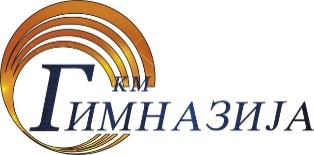 ОПЕРАТИВНИ ПЛАН РАДА НАСТАВНИКА                                                       ЗА МЕСЕЦ ______________________ 2022/3. ГОДИНЕ               Школска 2022/23. годинаНазив предмета ___________________________________      Разред ___________       Недељни фонд часова _________Белешка о реализацији наставног плана и програма (попуњава се за претходни месец): ____________________________________________________________________________________________________________Ред.бројнаст.јединицеНАЗИВ НАСТАВНЕ ЈЕДИНИЦЕИСХОДИУченик ће бити у стању да:Тип часаМетоде радаАктивности ученика/наставникаНачин праћења напредовања и постигнућа ученикаМеђупредметна повезаност(Само)евалуација и корекција